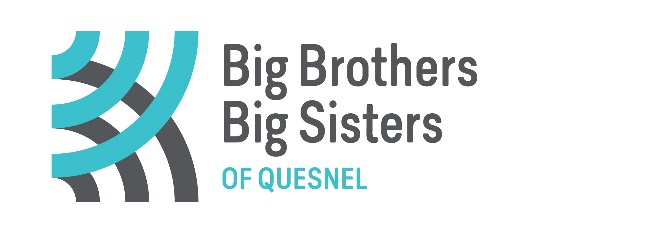 President's ReportBig Brothers Big Sisters of QuesnelAnnual General Meeting via ZoomOctober 22, 2020Big Brothers Big Sisters of Quesnel has had a few new changes this year. Our location at 468 B Reid Street has been good for walk in traffic. A BIG welcome to Sarah Thompson our new Executive Director/Case Manager. Thank you to Lorene Pulles for her dedication to BBBSQ who relocated to PEI. We are very fortunate to have such dedication to our agency.  Thank you to Sarah, Joanie, and Lorene for all the great work this year. Thank you to the Board of Directors for all the support and ongoing commitment. We have a fantastic working board and without their time and dedication we could not run as smoothly as we do. Community/Teen In School Program – COVID19 hit this year and the program was put on hold mid March.  Last year we had 66 teen mentors matched with 40 elementary students, and 2 community mentors in the local elementary schools. Schools that have participated have enjoyed having the mentors come and are looking forward to the new virtual mentoring.  Community Big Brother/Big Sister Program – Our agency sponsors a lot of activities that the matches can enjoy. Currently we have 9 active matches and 18 children on the waitlist.Group Outings - All of the children, matched with a Big, or waiting to be matched, attend these outings throughout the year.  Thanks to the individuals and community business’ who have sponsored a group outing this past year. Go Girls/Game On - 3 Go Girls session were offered this year at  Red Bluff Lhtako and Voyageur schools and a summer session at the QDA meeting room for social distancing purposes. 26 girls participated. Thank you Sarah, Shelly, Teri-Lynn for facilitating the group programs.Kids in Motion – 46 children participated in the 7 week program facilitated at St. Ann’s School and Voyageur Elementary.  Some of our successes are:Bowl For Kids' Sake this year we were so luck to be able to hold this event before COVID19. We raised over $18,700.00!! - thank you Joanie and volunteers for all of your amazing work with our largest fundraiser.Golf For Kids' Sake – We switched things up this year to comply with social distancing and each golfer could Play Your Way at the Quesnel Golf Course, and the date was August 1-15, 2020. We raised over $2,750.00. CIBC provided the goodie bags for this event. Thanks to all the players. A BIG Thank you to CIBC for being a community partner. Community Gaming Grant from the Province of B.C.  We received was $62,200.00. Application and Account Summary Report has been submitted and the funds secured for this next year.Awarded our Scholarship to a former Little Sister Larissa Munch who is currently attending Native Studies at UBC.West Jet Raffle – thanks to everyone who is selling tickets.  Draw date December 1, 2020.   Renew Crew – this program was put on hold when COVID19 revealed itself, we hope to continue January 2021. A BIG Thank you to Jamie Lee, Shaun Pedersen and Otto Froembling for you continued support to doing the pickups for the clothing program.Respectfully submitted,Cindy Lepetich,President, BBBSQ